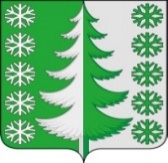 Ханты-Мансийский автономный округ - ЮграХанты-Мансийский муниципальный районмуниципальное образованиесельское поселение ВыкатнойАДМИНИСТРАЦИЯ СЕЛЬСКОГО ПОСЕЛЕНИЯПОСТАНОВЛЕНИЕот 23.03.2022                                                                                                      № 34 п. ВыкатнойОб утверждении Порядка ведения реестра расходных обязательств муниципального образования сельское поселение ВыкатнойВо исполнение статьи 87 Бюджетного кодекса Российской Федерации, в целях организации учета расходных обязательств:1. Утвердить Порядок ведения реестра расходных обязательств муниципального образования сельское поселение Выкатной (далее – сельское поселение Выкатной) согласно приложению.2. Администрации сельского поселения Выкатной обеспечить качественную подготовку и своевременное представление реестра расходных обязательств в соответствии с требованиями бюджетного законодательства и настоящим порядком.3. Признать утратившими силу:3.1. Постановление главы сельского поселения Выкатной от 31.03.2008 № 5 «О Порядке ведения реестра расходных обязательств муниципального образования администрации сельского поселения Выкатной»;3.2. Постановление администрации сельского поселения Выкатной от 25.12.2013 № 34 «О порядке ведения реестра расходных обязательств сельского поселения Выкатной»;3.3. Постановление администрации сельского поселения Выкатной от 29.12.2017 № 70 «О Порядке ведения реестра расходных обязательств муниципального образования сельское поселения Выкатной».4. Настоящее постановление вступает в силу после его опубликования (обнародования) и распространяет свое действие на правоотношения, связанные с формированием реестра расходных обязательств сельского поселения Выкатной за 2020 год, 2021 год и плановый период 2022 – 2024 годов.5. Контроль за исполнением постановления оставляю за собой.Глава сельскогопоселения Выкатной                                                                        Н.Г. ЩепёткинПриложениек постановлению администрации сельского поселения Выкатной от 23.03.2022 № 34ПОРЯДОКведения реестра расходных обязательствмуниципального образования сельского поселения Выкатной(далее – Порядок)1.  Реестр расходных обязательств сельского поселения Выкатной (далее – реестр расходных обязательств) ведется с целью учёта расходных обязательств и оценки объема средств бюджета сельского поселения, необходимых для исполнения, включенных в реестр обязательств. 2. Реестр расходных обязательств используется при составлении проекта бюджета сельского поселения Выкатной, а также при определении объема бюджетных ассигнований на исполнение действующих и принимаемых расходных обязательств на очередной финансовый год и плановый период.3. В целях настоящего Порядка используются следующие основные термины и понятия:- реестр расходных обязательств главного распорядителя средств бюджета сельского поселения Выкатной – ведущийся главным распорядителем средств бюджета сельского поселения Выкатной свод (перечень) законов, иных нормативных правовых актов Российской Федерации, Ханты-Мансийского автономного округа-Югры и органов местного  самоуправления, обуславливающих публичные нормативные обязательства и (или) правовые основания для иных расходных обязательств, с указанием соответствующих положений (отдельных статей, пунктов, подпунктов, абзацев) законов, иных нормативных правовых актов, договоров (соглашений), заключенных от имени сельского поселения Выкатной с оценкой объемов бюджетных ассигнований, необходимых для исполнения включенных в реестр обязательств;- реестр расходных обязательств муниципального образования сельское поселение Выкатной – свод реестров расходных обязательств получателей средств бюджета сельского поселения Выкатной;- действующие расходные обязательства сельского поселения Выкатной – расходные обязательства, обусловленные законами, нормативными правовыми актами Российской Федерации, Ханты-Мансийского автономного округа-Югры и муниципальными правовыми актами сельского поселения Выкатной, не предлагаемыми (не планируемыми) к изменению в текущем финансовом году, в очередном финансовом году или в плановом периоде, к признанию утратившими силу, либо к изменению с увеличением объёма бюджетных ассигнований, предусмотренного на исполнение соответствующих обязательств в текущем финансовым году, включая договоры и соглашения, заключенные (подлежащее заключению) получателями бюджетных средств во исполнение указанных законов, нормативных правовых актов, муниципальных правовых актов;- принимаемые расходные обязательства  сельского поселения Выкатной – расходные обязательства сельского поселения Выкатной, обусловленные нормативными правовыми актами Российской Федерации, Ханты-Мансийского автономного округа-Югры муниципальными правовыми актами сельского поселения Выкатной, предлагаемыми (планируемыми) к принятию или изменению в текущем финансовом году, в очередном финансовом году или плановом период к принятию либо изменению с увеличением объёма бюджетных ассигнований, предусмотренного на исполнение соответствующих обязательств в текущем финансовом году, включая договоры и соглашения, подлежащие заключению получателями бюджетных средств во исполнение указанных законов, нормативных правовых актов, муниципальных правовых актов;- бюджетные ассигнования на исполнение действующих расходных обязательств сельского поселения Выкатной – состав и объем бюджетных ассигнований, необходимый для исполнения действующих расходных обязательств в очередном финансовом году и плановом периоде;- бюджетные ассигнования на исполнение принимаемых расходных обязательств сельского поселения Выкатной – состав и объем бюджетных ассигнований, необходимый для исполнения принимаемых расходных обязательств в очередном финансовом году и плановом периоде;- текущий финансовый год – год, в котором осуществляется исполнение бюджета, составление проекта бюджета на очередной финансовый год и плановый период;- очередной финансовый год – год, следующий за текущим финансовым годом;- плановый период – два финансовых года, следующие за очередным финансовым годом;- отчетный финансовый год – год, предшествующий текущему финансовому году.4. Ведение реестра расходных обязательств сельского поселения Выкатной осуществляется с применением специализированного программного обеспечения.Каждый вновь принятый нормативный правовой акт Ханты-Мансийского автономного округа-Югры, муниципального образования Ханты-Мансийский район, сельского поселения Выкатной, а также заключенный договор и соглашение, предусматривающие возникновение расходного обязательства сельского поселения Выкатной, подлежат обязательному включению в реестр расходных обязательств сельского поселения Выкатной.5. Ведение реестра расходных обязательств сельского поселения Выкатной осуществляется финансово-экономическим сектором администрации сельского поселения Выкатной. 6. В целях реализации настоящего Порядка финансово-экономический сектор администрации сельского поселения Выкатной: - ведёт реестр расходных обязательств главного распорядителя средств бюджета сельского поселения Выкатной, подлежащих исполнению, в пределах, утвержденных сельскому поселению Выкатной лимитов бюджетных обязательств и бюджетных ассигнований;- представляет в установленном порядке реестр расходных обязательств сельского поселения Выкатной в Комитет по финансам администрации Ханты-Мансийского района до 1 апреля текущего финансового года.7. Ведение реестра расходных обязательств сельского поселения Выкатной осуществляется с применением специализированного программного обеспечения «Региональный электронный бюджет ХМАО-Югры» подсистемы «Планирование бюджета».  8. Реестр расходных обязательств сельского поселения Выкатной хранится в финансово-экономическом секторе администрации сельского поселения Выкатной в электронном и печатном форматах.9. Реестр расходных обязательств сельского поселения Выкатной размещается в сети Интернет на официальном сайте администрации Ханты-Мансийского района в подразделе Сельские поселения района / Сельское поселение Выкатной / Нормативно-правовые акты СП Выкатной.